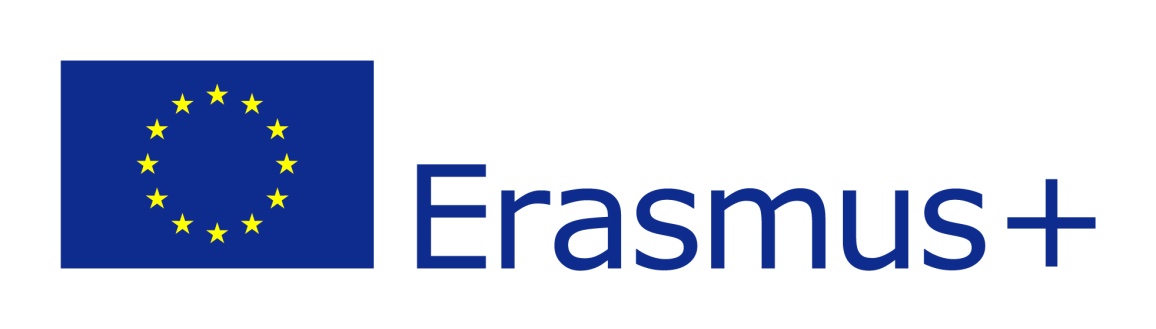 PROJECT TITLE: 
ACTION: 

WHAT LANGUAGE YOU SPEAK WELL?Please briefly present the partner organisation.What are the activities and experience of the organisation in the areas relevant for this application? What are the skills and expertise of key staff/persons involved in this application?Please provide general information on the age of participants. And, Please describe the background and needs of the participants involved and how these participants have been or will be selected.Full legal nameFull legal name (English)AcronymAddressCityCountryRegionEmailWeb siteN° Reg.Type of OrganizationIs the partner org. a public body?Is the partner org. a non-profit?Activity levelHas the organization received any type of accreditation before submitting this application?Description of the organizationEU ProgrammeEU ProgrammeYearYearProject Identification or ContractNumberApplicant/Beneficiary NameLegal Representative Legal Representative Title, Family NameTitle, Family NameFirst NameFirst NamePositionPositionEmailEmailTelephone Telephone AdressAdressContactTitle, Family NameFirst NamePositionEmailTelephone Adress